Academic Programs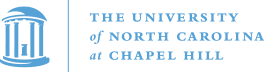 Outcomes Assessment ReportStudent Learning Outcome Assessed #1:  [enter]Method 1:     Performance Target: Results from This Assessment with Analysis and Interpretation: Program Improvements Made or Actions Planned in Response to These Assessment Findings: Method 2:     Performance Target:  Results from This Assessment with Analysis and Interpretation: Program Improvements Made or Actions Planned in Response to These Assessment Findings: Method 3:     Performance Target:Results from This Assessment with Analysis and Interpretation:Program Improvements Made or Actions Planned in Response to These Assessment Findings:Student Learning Outcome Assessed #2:  [enter]Method 1:     Performance Target:Results from This Assessment with Analysis and Interpretation:Program Improvements Made or Actions Planned in Response to These Assessment Findings:Method 2:     Performance Target:  Results from This Assessment with Analysis and Interpretation:Program Improvements Made or Actions Planned in Response to These Assessment Findings:  Method 3:Performance Target:Results from This Assessment with Analysis and Interpretation:Program Improvements Made or Actions Planned in Response to These Assessment Findings:Student Learning Outcome Assessed #3:  [enter]Method 1:     Performance Target:Results from This Assessment with Analysis and Interpretation:Program Improvements Made or Actions Planned in Response to These Assessment Findings:Method 2:     Performance Target:  Results from This Assessment with Analysis and Interpretation:Program Improvements Made or Actions Planned in Response to These Assessment Findings:Method 3:     Performance Target:Results from This Assessment with Analysis and Interpretation:Program Improvements Made or Actions Planned in Response to These Assessment Findings:Student Learning Outcome Assessed #4:  [enter]Method 1:     Performance Target:Results from This Assessment with Analysis and Interpretation:Program Improvements Made or Actions Planned in Response to These Assessment Findings:Method 2:     Performance Target:  Results from This Assessment with Analysis and Interpretation:Program Improvements Made or Actions Planned in Response to These Assessment Findings:Method 3:     Performance Target:Results from This Assessment with Analysis and Interpretation:Program Improvements Made or Actions Planned in Response to These Assessment Findings:Student Learning Outcome Assessed #5:  [enter]Method 1:     Performance Target:Results from This Assessment with Analysis and Interpretation:Program Improvements Made or Actions Planned in Response to These Assessment Findings:Method 2:     Performance Target:  Results from This Assessment with Analysis and Interpretation:Program Improvements Made or Actions Planned in Response to These Assessment Findings:Method 3:     Performance Target:Results from This Assessment with Analysis and Interpretation:Program Improvements Made or Actions Planned in Response to These Assessment Findings:Follow-Up on Prior Year Improvements Reported and Action Plans:  Review your prior year assessment reports and provide updates as described below:Improvements Reported in Prior Years That Were Based on Assessment Findings –  Provide a follow-up on  improvements the program previously reported that it had initiated in response to its assessments of student learning.  What have you observed to date about how effective those changes have been?Plans Reported in Prior Reports for Making Improvements in Response to Assessment Findings – Describe the status of any plans reported in prior years to monitor, discuss changes, or make improvements based on assessments of learning.   Were changes/improvements initiated or completed?  Do you have any evidence to date that they been effective? Program Goal #1:Method 1:     Performance Target:Results from This Assessment with Analysis and Interpretation:Program Improvements Made or Actions Planned in Response to These Assessment Findings:Method 2:     Performance Target:  Results from This Assessment with Analysis and Interpretation:Program Improvements Made or Actions Planned in Response to These Assessment Findings:Method 3:     Performance Target:Results from This Assessment with Analysis and Interpretation:Program Improvements Made or Actions Planned in Response to These Assessment Findings:Program Goal #2:  Method 1:     Performance Target:Results from This Assessment with Analysis and Interpretation:Program Improvements Made or Actions Planned in Response to These Assessment Findings:Method 2:     Performance Target:  Results from This Assessment with Analysis and Interpretation:Program Improvements Made or Actions Planned in Response to These Assessment Findings:Method 3:     Performance Target:Results from This Assessment with Analysis and Interpretation:Program Improvements Made or Actions Planned in Response to These Assessment Findings:Program Goal #3:  [enter]Method 1:     Performance Target:Results from This Assessment with Analysis and Interpretation:Program Improvements Made or Actions Planned in Response to These Assessment Findings:Method 2:     Performance Target:  Results from This Assessment with Analysis and Interpretation:Program Improvements Made or Actions Planned in Response to These Assessment Findings:Method 3:     Performance Target:Results from This Assessment with Analysis and Interpretation:Program Improvements Made or Actions Planned in Response to These Assessment Findings:Date Submitted:Academic Year:School:Department:Degree/Major:Contact: Part 1:  Current Assessment PlanThe most recent assessment plan for this program has been submitted or is attached to this report.  ____Yes     ____NoPart 2:  Report on Student Learning Outcomes Assessed:  Methods, Findings, and Improvements Made or Planned in Response to ResultsInstructions:  For each student learning outcome assessed this year, copy the outcome statement from the assessment plan.  List each method used to assess this outcome separately and report the performance target, results, and improvements or action plans made based on the findings.  To add more outcomes or methods, copy and paste the outline as needed.  Part 3:  Follow-Ups on Prior Year Student Learning Outcomes Assessment Results –IMPORTANTPart 4:  Other Program Goals and Metrics Tracked, Results, and Improvements:  Metrics the program tracks to evaluate other aspects of academic program quality besides student learning, such as graduation rates, time-to-degree, diversity, teaching quality, etc.   